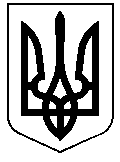 РЕШЕТИЛІВСЬКА МІСЬКА РАДАПОЛТАВСЬКОЇ ОБЛАСТІВИКОНАВЧИЙ КОМІТЕТРІШЕННЯ28 жовтня 2021 року                                                                                    № 336Про затвердження висновку щодо визначення місця проживання дитиниКеруючись ст. 34 Закону України „Про місцеве самоврядування в Україні”, ст.  19, 160, 161  Сімейного  кодексу України, п.72 Порядку провадження органами опіки та піклування діяльності, пов’язаної із захистом прав дитини, затвердженого постановою Кабінету  Міністрів  України  від 24.09.2008  № 866, враховуючи рішення  комісії з питань захисту прав  дитини  від  25.09.2021, виконавчий комітет Решетилівської міської радиВИРІШИВ:Затвердити висновок щодо визначення місця проживання  малолітнього К******** Н******* В*******, **.**.**** року народження з батьком К******* В****** Г******, **.**.**** року народження (додається).Секретар міської ради								Т.А. Малиш